Publicado en Madrid el 20/03/2019 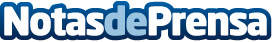 La tienda Robotica y Robots domina los electrodomésticos del hogarLos electrodomésticos cada vez disponen de más inteligencia para realizar labores domésticas y de alto nivel profesional, por lo que, se está ante una revolución que poco a poco se va instaurando, ayudando a mejorar los hogaresDatos de contacto:Eduardo Laserna676 12 17 77Nota de prensa publicada en: https://www.notasdeprensa.es/la-tienda-robotica-y-robots-domina-los Categorias: Nacional Inteligencia Artificial y Robótica Consumo Dispositivos móviles Electrodomésticos http://www.notasdeprensa.es